Un conte de Noel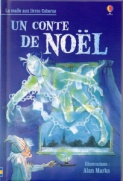 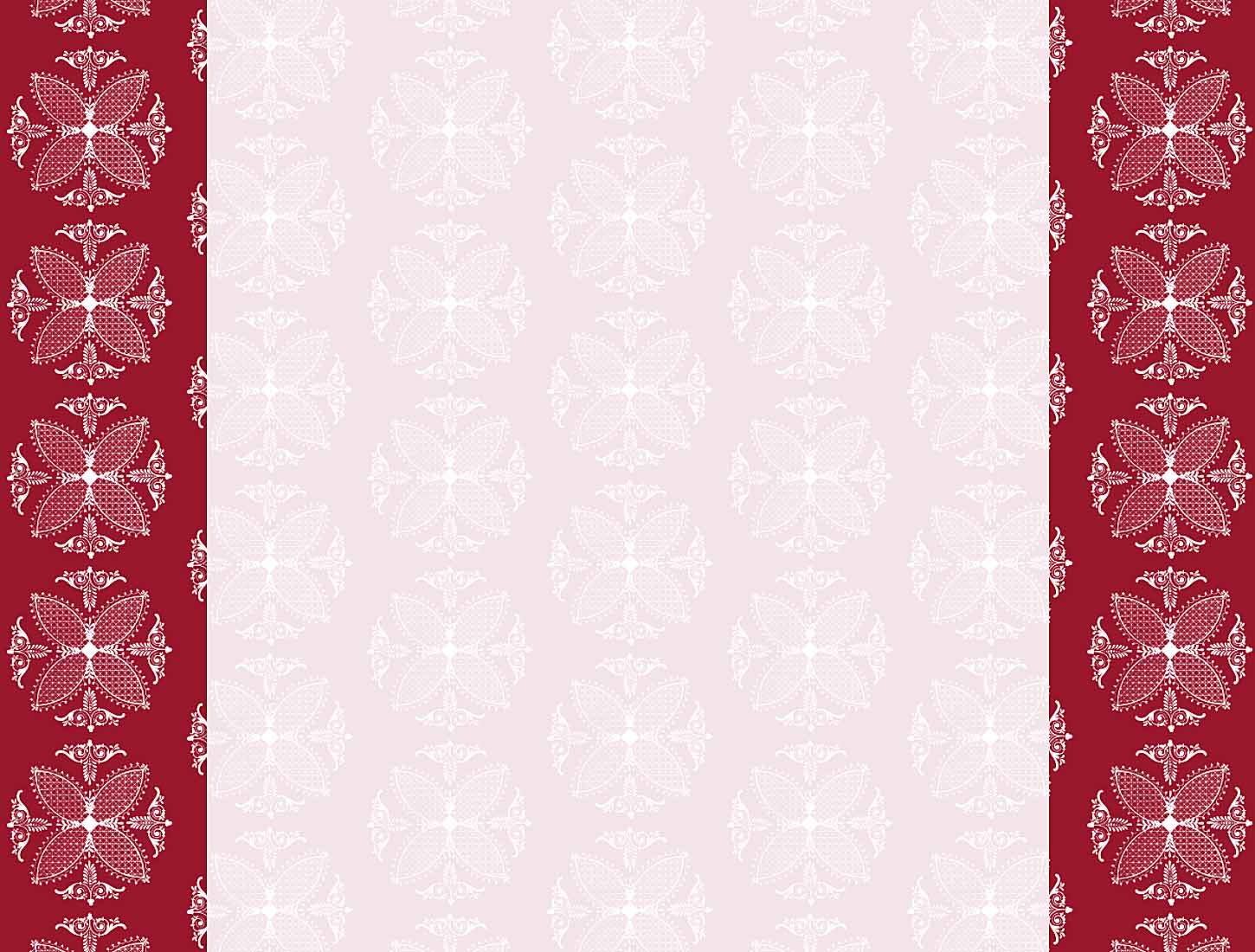 Charles Dickens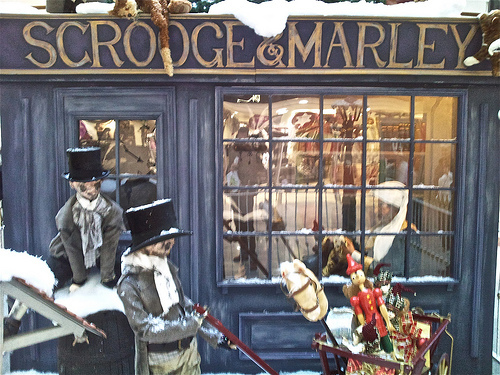 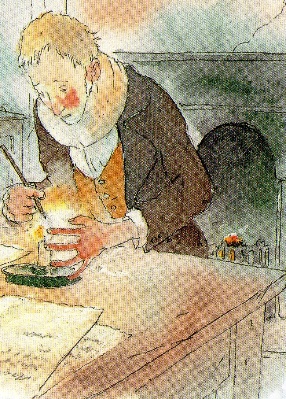 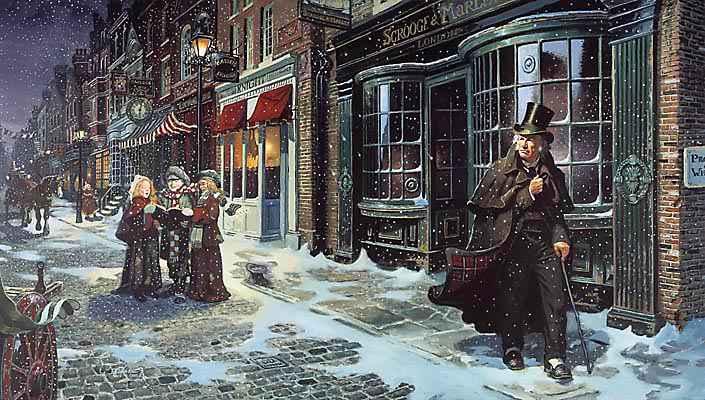 Marley a été l’ami de Scrooge. Maintenant Marley est mort.Scrooge travaille avec Bob. Il a une banque.Scrooge n’aime pas Noël.Scrooge vit seul dans une grande maison.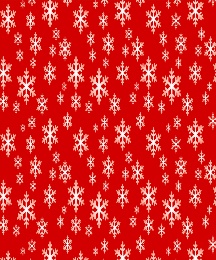 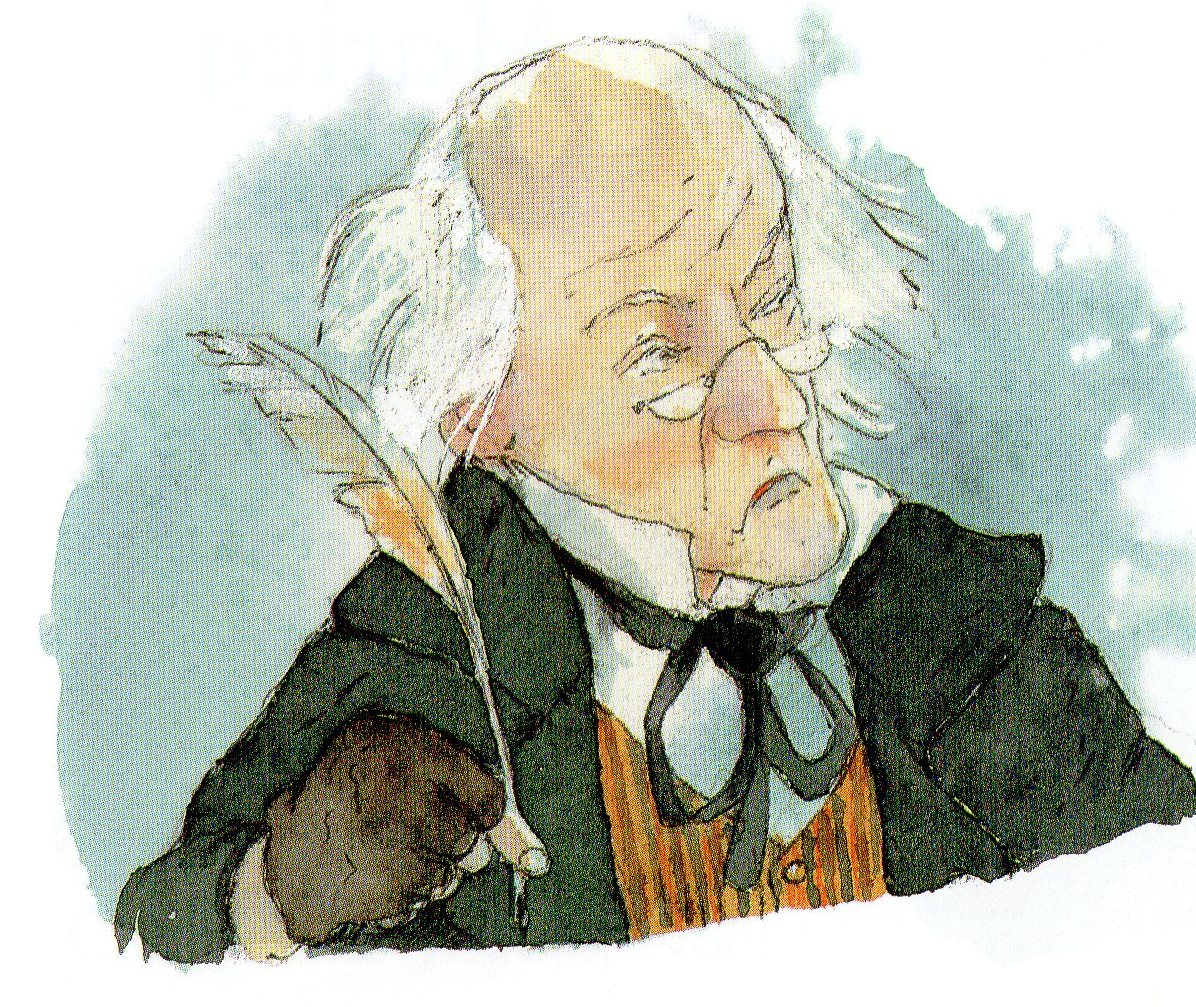 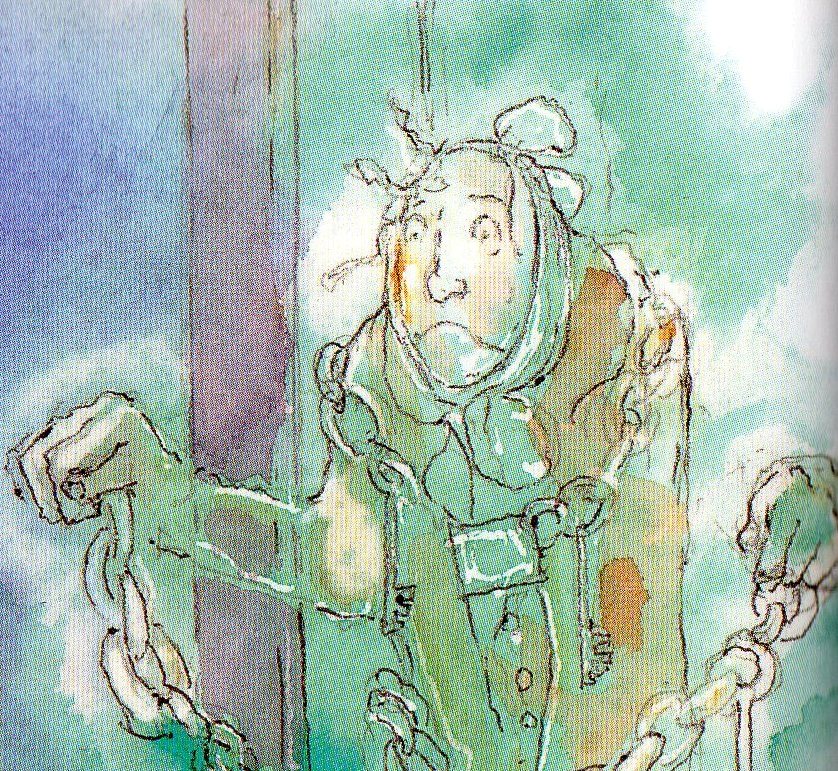 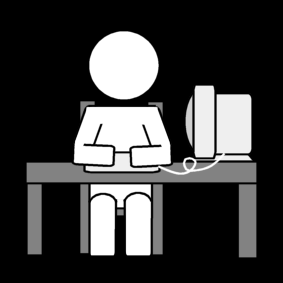 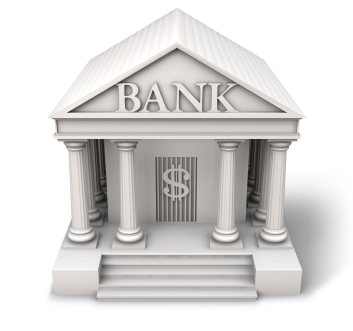 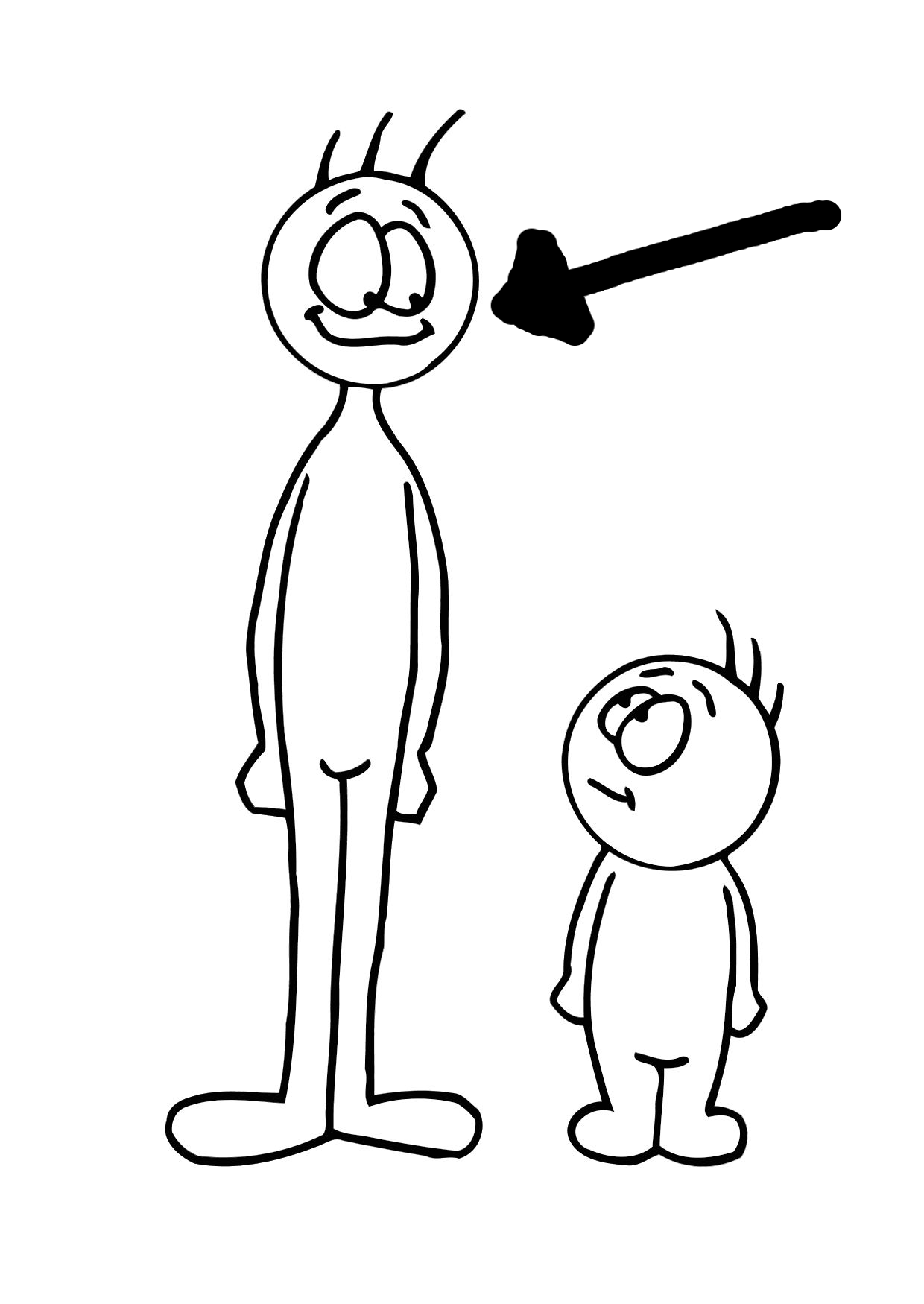 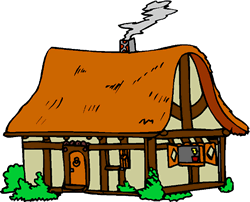 Un conte de NoelCharles Dickens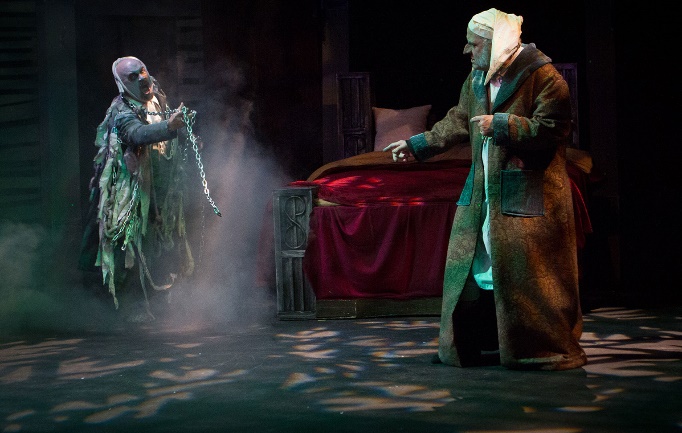 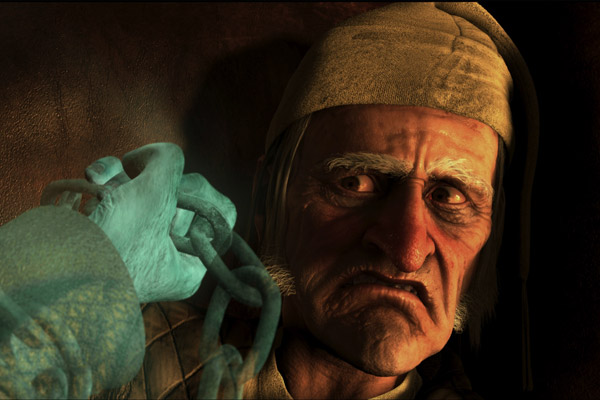 Scrooge entend du bruit. Il voit un fantôme. C’est Marley. Il a des chaînes.Marley va envoyer trois fantômes voir Scrooge. Il dit :« Écoute-les bien, sinon... »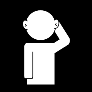 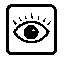 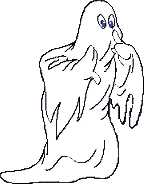 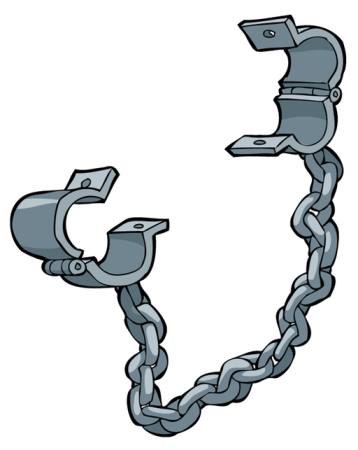 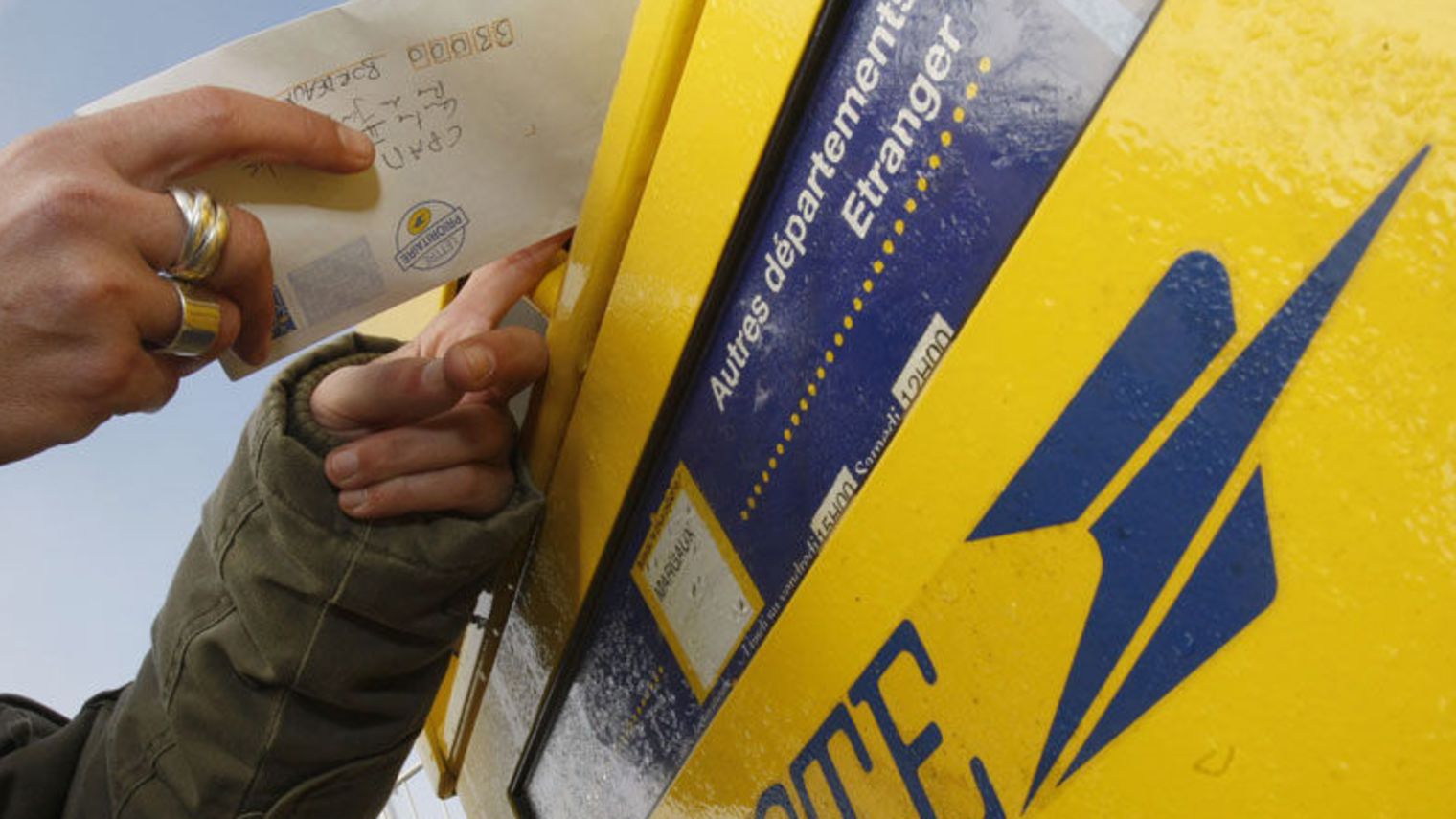 Un conte de NoelCharles Dickens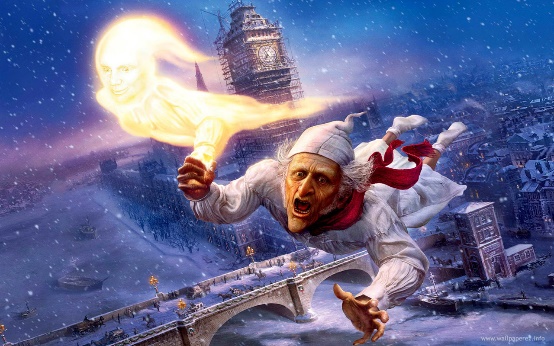 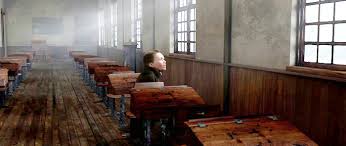 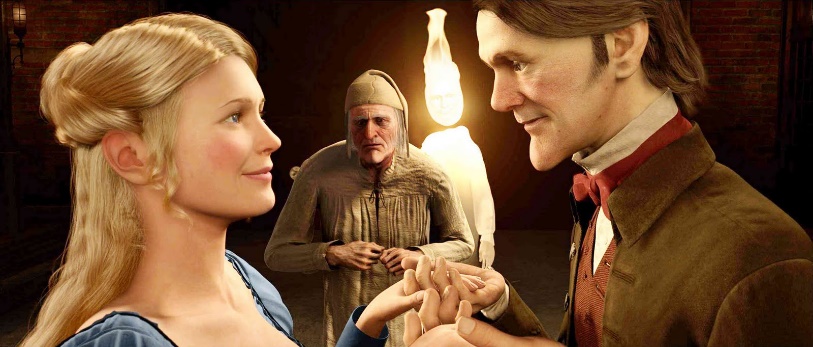 Il est minuit. Le fantôme des Noëls passés est là.Il montre le passé à Scrooge. Scrooge à l’école. Scrooge avec sa petite amie.Scrooge est tout seul et triste.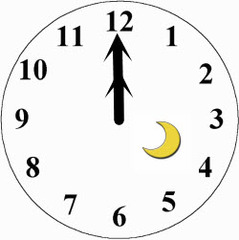 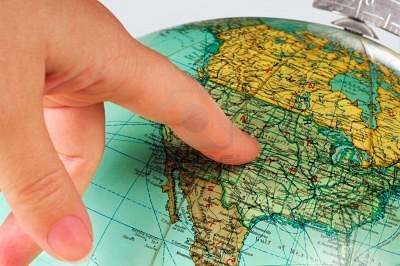 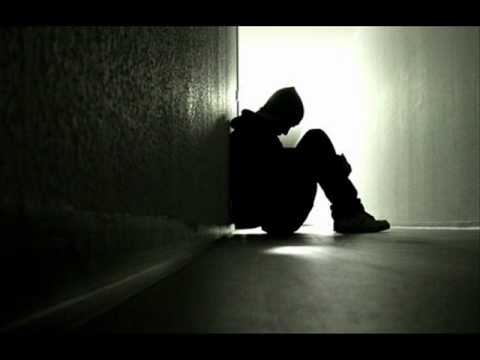 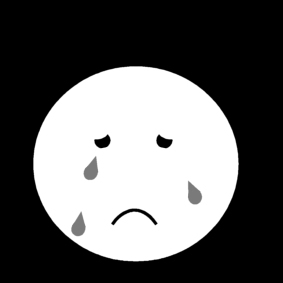 Un conte de NoelCharles Dickens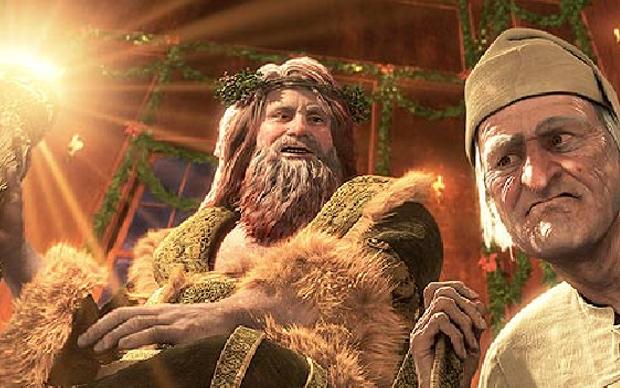 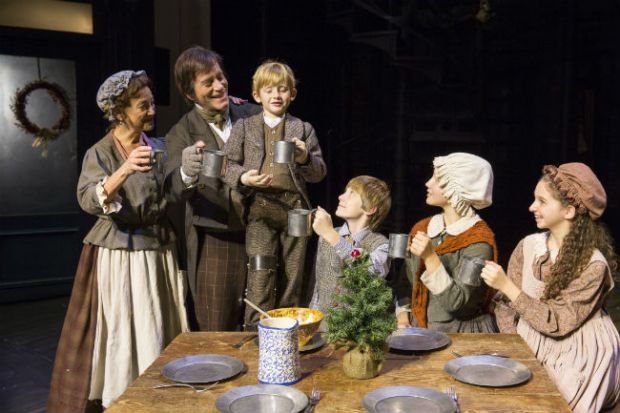 Il est une heure. Le fantôme des Noëls présents est là.Il montre à Scrooge la nuit de Noël.Bob a un fils qui s’appelle Tim. Il est malade. Il va mourir.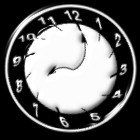 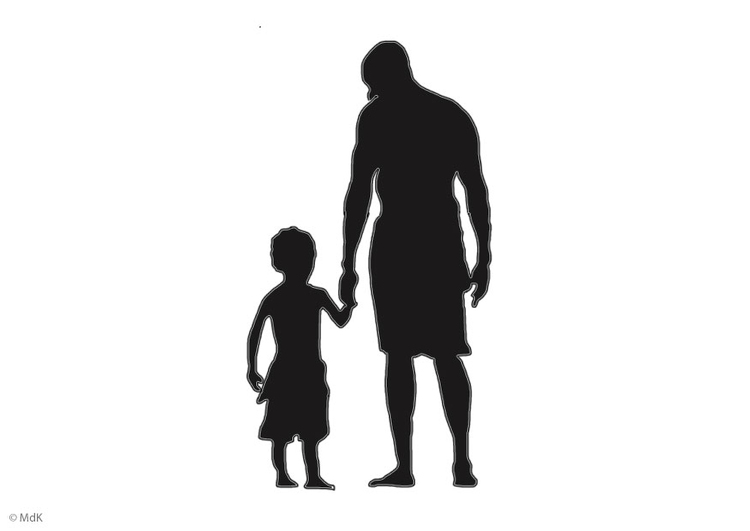 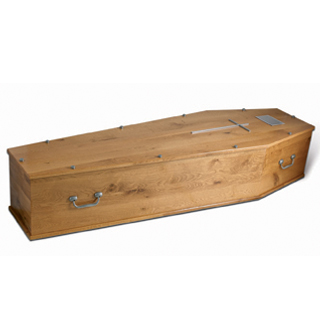 Un conte de NoelCharles Dickens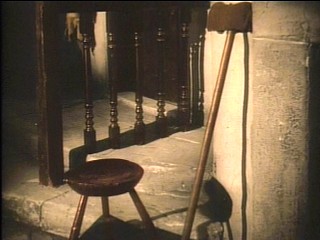 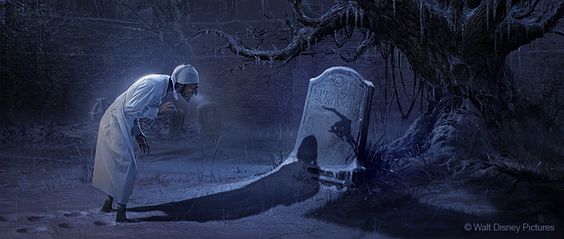 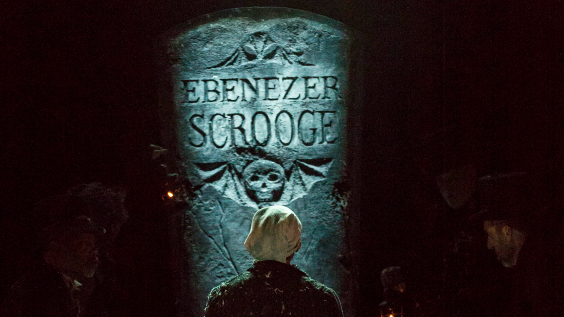 Le fantôme des Noëls futurs est là.Il montre à Scrooge Tim qui est mort.Un homme est mort. Les gens ne sont pas tristes. Sur sa tombe Scrooge voit marqué : Ebénézer Scrooge.Scrooge est triste, il crie.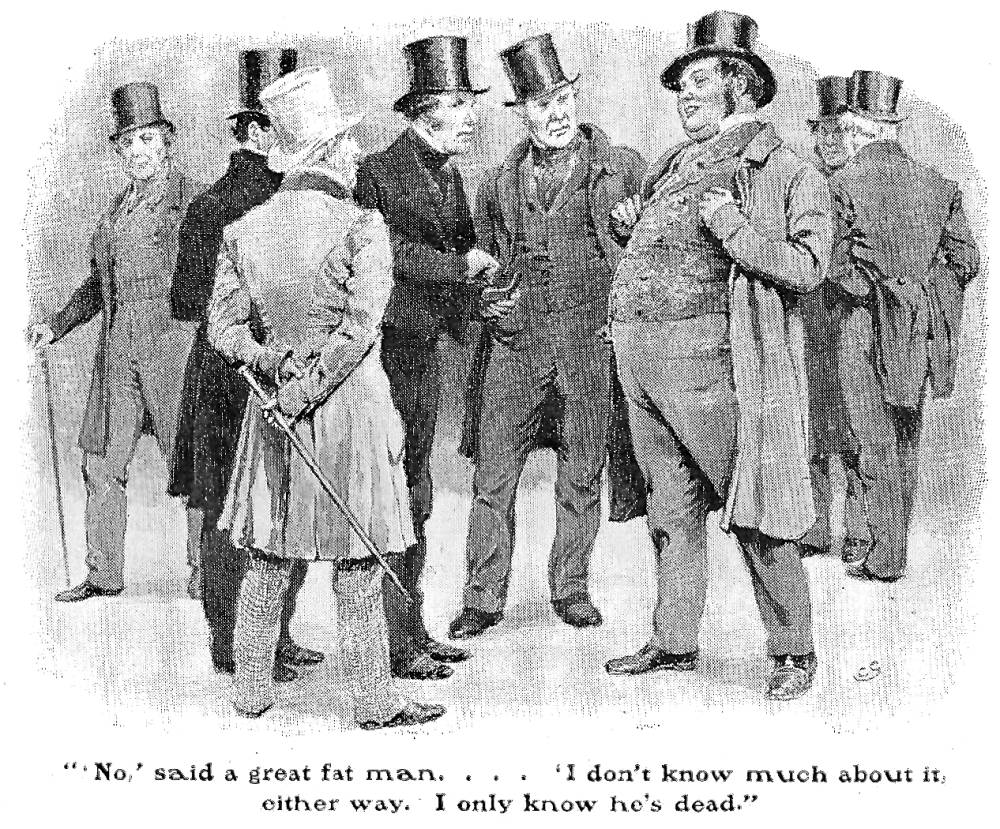 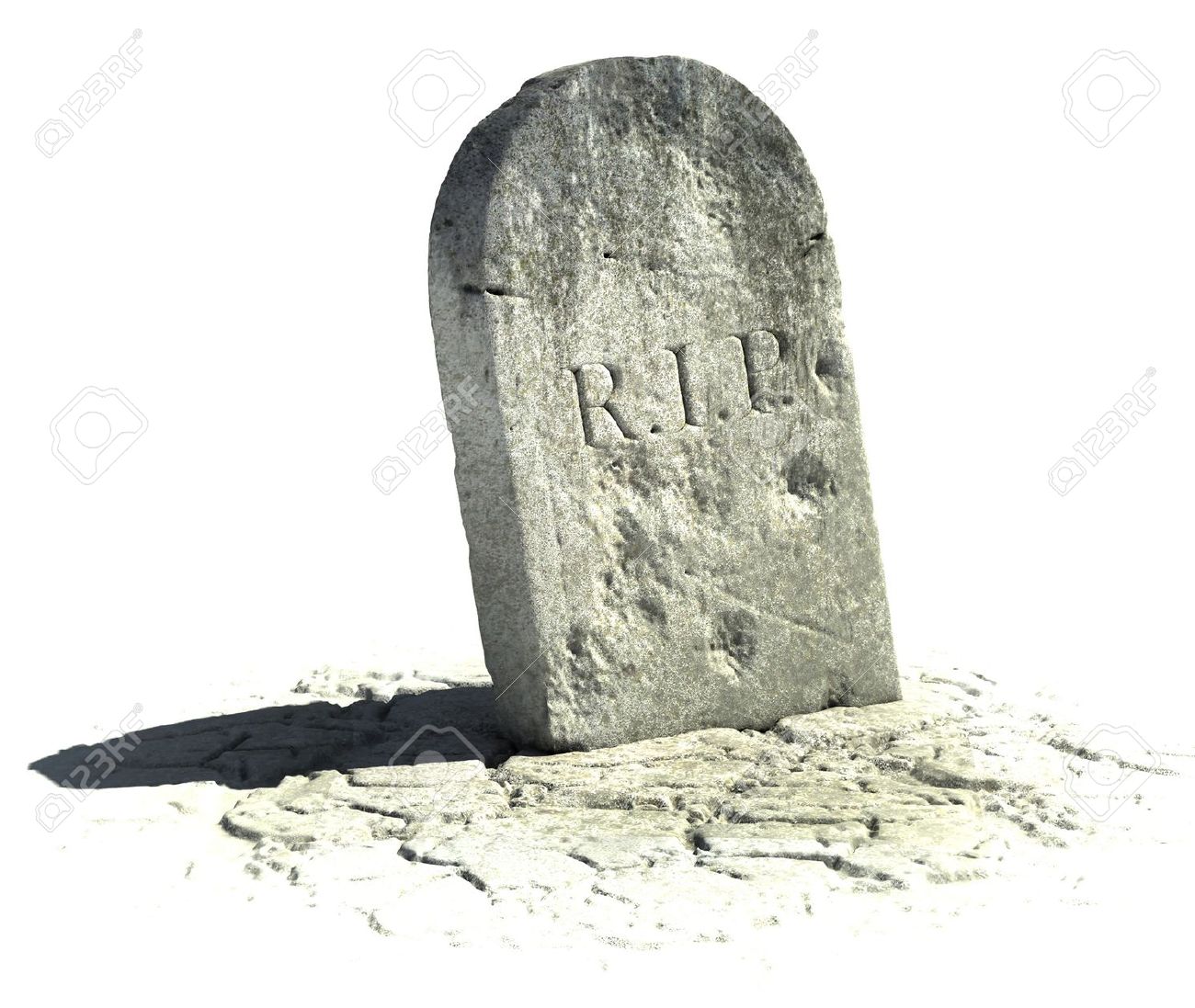 Un conte de NoelCharles Dickens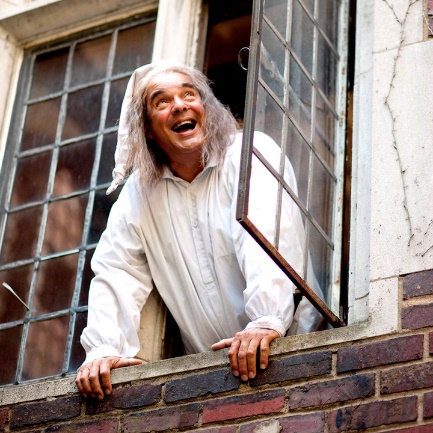 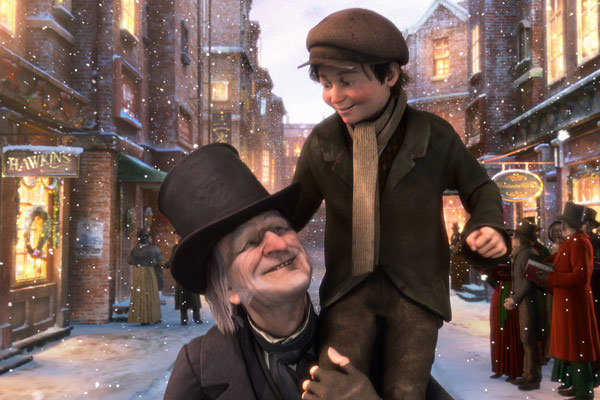 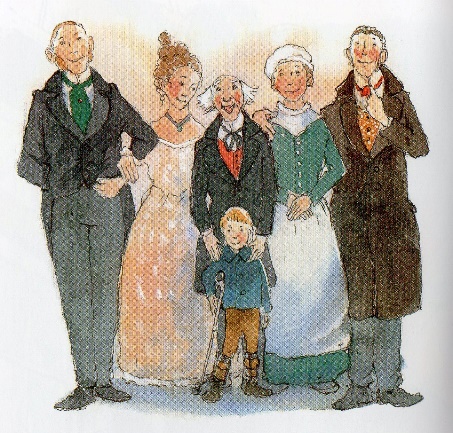 Scrooge se réveille. C’est le matin de Noël.Il a écouté les fantômes.Il est devenu gentil.Il aide Bob et Tim. Il aide tous les gens de sa ville.Scrooge fête toujours Noël maintenant.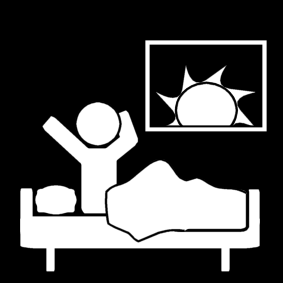 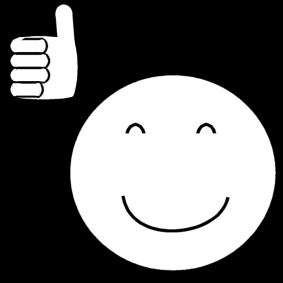 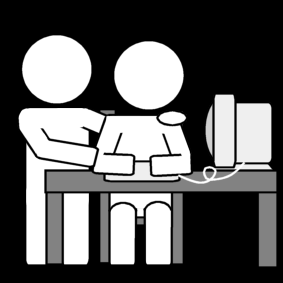 